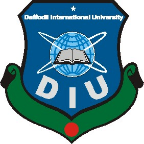 Daffodil International UniversityDepartment of PharmacyFaculty of Allied Health SciencesMidterm Examination: Spring 2018Daffodil International UniversityDepartment of PharmacyFaculty of Allied Health SciencesMidterm Examination: Spring 2018Daffodil International UniversityDepartment of PharmacyFaculty of Allied Health SciencesMidterm Examination: Spring 2018Course Code:BPH-224Time: 1 hours 30 minsCourse Title:Pharmacology- IFull Marks: 25Course Teacher:Sabreena Chowdhury Raka (SCR)(Answer any 10 questions of the following)(Answer any 10 questions of the following)10X2.5=251.Define the following terms with suitable example:Therapeutic range       ii.  Pharmacogenomics      iii.  Posology    iv.  AUC                               v. Illicit drugs5×0.5=2.52.What are the differences between implant and inoculation? Which route is most desired during the management of critical patients?1+1.53.‘’The greater the first-pass effect, the less the agent will reach the systemic circulation’’ justify the statement. How can the first-pass be by passed?1.5+14.Outline different routes of administration with their bioavailability profile based on ROA. Mention the time until effect for different ROA.1.5+15.Make a comparative study of idiosyncrasy and hypersensitivity.2.56.Diagrammatically show slow receptor with their transduction mechanism. Give example of such receptor.2.57.What do you understand by the term second messenger? Briefly describe the mechanisms of drug action.0.5+28.Define dose-response relationship. Compare and contrast between arrythmatic dose response and log dose response curve.0.5+29.Write down the factors that may modulate drug absorption process.2.510.Mention the factors influencing the rate of diffusion of a substance across a membrane. What are the key differences amongst different transport systems?1+1.511.What do you understand by specialized transport system? Schematically show electrochemical diffusion and ion pair transport.0.5+1+112.Briefly discuss the biotransformation reactions that are responsible for drug excretion from the body.2.5